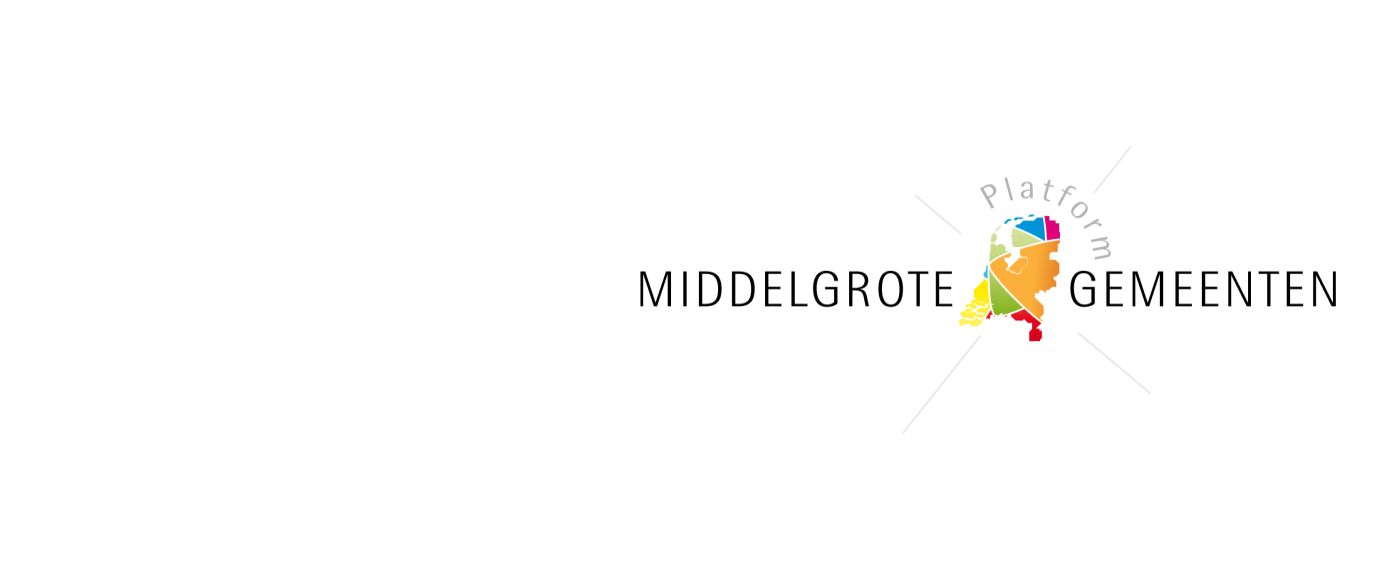 Verslag bijeenkomst pijler Financiën PMG d.d. 9 november 2018 van 13.15 uur tot 14.00 uur in WaalwijkVoorzitter: M.Willemsen, wethouder gemeente OosterhoutAanwezig: 16 deelnemersOpening en mededelingen De voorzitter opent de vergadering en heet iedereen van harte welkom en in het bijzonder de heer Jacobs van de VNG.Verslag van de bijeenkomst van 10 oktober  2018  Het verslag wordt ongewijzigd vastgesteld.Ontwikkelingen gemeentefondsDe heer Ton Jacobs van de VNG geeft aan de hand van een presentatie (als bijlage bijgevoegd bij het verslag)  een toelichting op het onderzoek dat het ministerie van BZK gaat uitvoeren voor de herziening van de financiële verhoudingen. Het traject bestaat uit een herziening van de verdeelmodellen van het sociaal domein en een heroverweging van de overige gemeentelijke taakvelden binnen het gemeentefonds. De heer Jacobs geeft aan dat de huidige verdeling niet meer aansluit bij de huidige maatschappelijke ontwikkelingen. Via een aangenomen 2e Kamermotie is BZK opgedragen om opnieuw te kijken naar de bestaande verdeelsystematiek.  Inmiddels is gestart met het onderzoek. Dit moet uitmonden in keuzes die opgenomen gaan worden in de meicirculaire 2020 en ingevoerd wordt met ingang van 1 januari 2021.  Van belang als eerste stap in  het onderzoek naar de verdeelmodellen van het sociaal domein is welke onderzoeksmethodiek gekozen wordt. Hierin speelt ook de problematiek hoe je kosten sociaal domein kunt objectiveren. Wat is eigen beleid en wat niet.In het onderzoek heroverweging financiële verhoudingen wordt nadrukkelijk gekeken naar de onderdelen centrumfunctie, vrijheidsgraden in taken, de OEM, belastingcapaciteit en uitkeringsstelsel. Nadrukkelijk wordt niet gekeken naar de omvang van het eigen belastinggebied gedurende de huidige kabinetsperiode. Met de heer Jacobs discussiëren de aanwezigen over onderwerpen zoals de mate waarin de “aftrek”OZB in de algemene uitkering in de toekomst een rol moet spelen, de mate van globaliteit van berekening van de algemene uitkering, of wel is de huidige clusterindeling met 10 hoofdclusters en een groot aantal subclusters hanteerbaar. De pijler staat nadrukkelijk stil hoe de pijler invloed kan uitoefenen op dit proces en op welke wijze de belangen van middelgrote  gemeenten beter behartigd kunnen worden. In de commissie Financiën van de VNG hebben wethouders van de gemeenten Coevorden en Meijerijstad inmiddels zitting. De voorzitter zal met beiden contact opnemen en polsen op welke manier de inbreng van de pijler in die commissie kan worden geborgd. Ambtelijk heeft de heer Van Loon zitting in de klankbordgroep Heroverweging financiële verhoudingen en hij zal namens de pijler daar inbreng leveren. Hij zal er voor zorgdragen dat via de secretaris van de pijler (NB Vanaf 9 november 2018 is dat de heer Edwin Branderhorst van de gemeente Oosterhout) stukken gezonden gaan worden naar hoofden Financiën van de gemeenten, zodat zij hun wethouders kunnen adviseren en informeren.Wat verder ter tafel komtMogelijke onderwerpen volgende bijeenkomstOphoging normen onderwijshuisvestingBTW-compensatiefonds: zijn er alternatieven?Investeren in sportvoorzieningen?Financiering energietransitie: welke mogelijkheden?Verduurzaming (warmtekaart, warmteplannen)Verdeelmodel sociaal domeinIBP Herziening financiële verhoudingswet (stabiliteit/schommelingen gemeentefonds)Kostenbeheersing sociaal domein (onderscheid centrumgemeenten- niet-centrumgemeenten)Bijeenkomsten 2019Voorstel:  woensdag 10 april 219 en woensdag 9 oktober 2019.Afhankelijk van de behoefte kunnen er nog meer bijeenkomsten worden ingepland.Rondvraag en sluiting